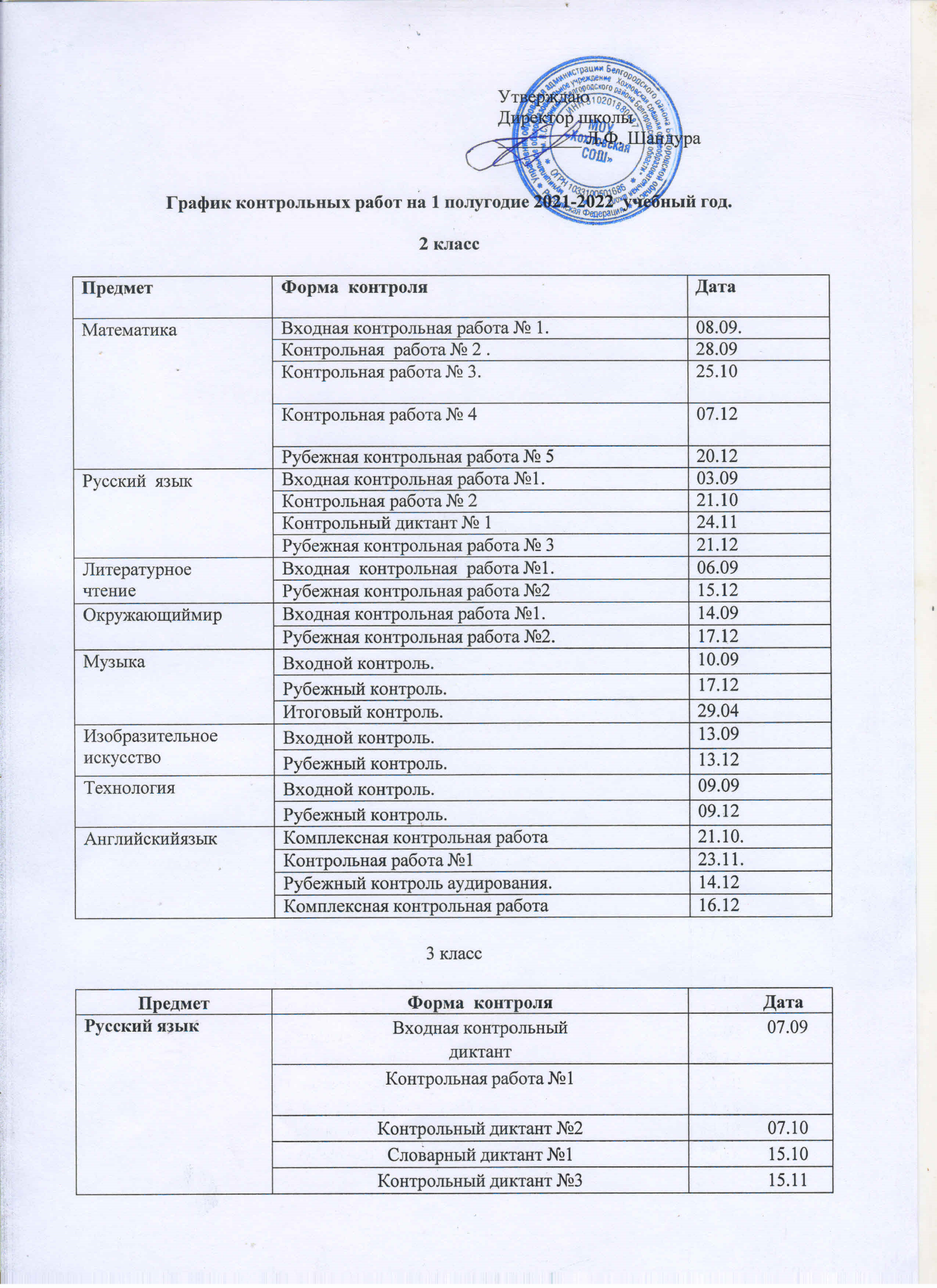 4 класс5 класс6 класс7 класс8 класс9 класс10 классКонтрольная работа №230.11Словарный диктант №209.12Рубежное тестирование за 1 полугодие21.12МатематикаВходная контрольная работа № 1.08.09МатематикаКонтрольная работа № 227.09МатематикаКонтрольная работа № 319.10МатематикаКонтрольная работа № 425.11МатематикаРубежная контрольная работа №515.12МатематикаКонтрольная работа № 623.12Литературное чтениеВходная контрольная работа08.09Литературное чтениеКонтрольная работа № 220.10Литературное чтениеКонтрольная работа № 310.12Литературное чтениеРубежная контрольная работа № 420.12Окружающий мирВходная контрольная работа03.09Окружающий мирКонтрольная работа №219.11Окружающий мирРубежная контрольная работа № 315.12ИзобразительноеискусствоВходной контроль13.09ИзобразительноеискусствоРубежный контроль06.12МузыкаВходной контроль14.09МузыкаРубежный контроль14.12ТехнологияВходной контроль10.09ТехнологияРубежный контроль17.12ПредметФорма контроляДатаМатематикаВходная контрольная работа № 1.06.09МатематикаКонтрольная работа № 221.09МатематикаКонтрольная работа № 3 11.10МатематикаКонтрольная работа № 427.10МатематикаКонтрольная работа № 516.11МатематикаКонтрольная работа № 607.12МатематикаРубежная контрольная работа № 7.20.12Русский языкВходная контрольная работа №1.08.09Русский языкКонтрольная работа № 2 «Повторение».15.09Русский языкСловарный диктант № 1.28.09Русский языкКонтрольный диктант № 1 по теме «Предложение».19.10Русский языкСловарный диктант № 2.08.11.Русский языкКонтрольный диктант № 2 «Имя существительное».16.11Русский языкКонтрольная работа № 3 «Обобщение знаний осуществительном».10.12Русский языкРубежный тест № 1.21.12Литературное чтениеВходная контрольная работа № 1.09.09Литературное чтениеКонтрольная работа № 2 по теме «Чудесный мир классики».21.10Литературное чтениеКонтрольная работа № 3 22.11Литературное чтениеРубежная контрольная работа № 4.16.12Окружающий мирВходная контрольная работа №1.07.09Окружающий мирРубежная контрольная работа №2.24.12МузыкаВходной контроль.19.09МузыкаРубежный контроль.22.12Изобразительное искусствоВходной контроль.07.09Изобразительное искусствоРубежный контроль.07.12ТехнологияВходной контроль.09.09ТехнологияРубежный контроль.16.12ПредметНазвание контрольной работыДата проведения    ГеографияВходной контроль08.09русский языкВходной контроль03.09МатематикаВходная контрольная работа03.09ТехнологияВходной контроль08.09ЛитератураВходной контроль. 09.09Физическая культураВходной контроль09.09ИсторияВходной контроль13.09ИЗОВходной контроль14.09БиологияВходной контроль16.09МатематикаКонтрольная работа № 130.09русский языкКонтрольный диктант 30.09БиологияКонтрольная работа № 121.10русский языкКонтрольное сочинение14.10МатематикаКонтрольная работа № 219.10МатематикаКонтрольная работа № 324.11русский языкКонтрольное изложение 25.11русский языкРубежный контроль07.12ТехнологияРубежный контроль08.12ИсторияРубежный контроль14.12Физическая культураРубежный контроль16.12ИЗОРубежный контроль21.12ГеографияРубежный контроль22.12МатематикаРубежная контрольная работа № 422.12ЛитератураПромежуточный контроль. 23.12ГеографияВходной контроль01.09Русский языкВходной контроль07.09МатематикаВходная контрольная работа № 108.09ИсторияВходной контроль08.09БиологияВходной контроль09.09ИЗОВходной контроль10.09ТехнологияВходной контроль13.09ФизическаякультураВходной контроль13.09Русский языкКонтрольный диктант 15.09ОбществознаниеВходной контроль16.09МатематикаКонтрольная работа № 2 27.09БиологияКонтрольная работа № 1 30.09Русский языкКонтрольная работа04.10Русский языкКонтрольная работа 14.10МатематикаКонтрольная работа № 3 15.10МатематикаКонтрольная работа № 25.10Русский языкКонтрольный диктант 26.10Русский языкКонтрольный диктант 19.11ГеографияРубежный контроль23.11МатематикаКонтрольная работа № 5 24.11МатематикаКонтрольная работа № 6 07.12БиологияКонтрольная работа № 2 09.12ИсторияРубежный контроль14.12ОбществознаниеРубежный контроль16.12ИЗОРубежный контроль17.12ТехнологияРубежный контроль20.12МатематикаРубежная контрольная работа21.12Русский языкКонтрольный диктант Рубежный контроль22.12ПредметПредметНазвание контрольной работыДата Дата ГеографияГеографияВходной контроль03.0903.09Русский языкРусский языкВходной контроль. 06.0906.09БиологияБиологияВходной контроль06.0906.09МатематикаМатематикаВходной контроль (контрольная работа, 20 мин). 10.0910.09ИсторияИсторияВходной контроль14.0914.09Физическая культураФизическая культураВходной контроль16.0916.09ОбществознаниеОбществознаниеВходной контроль16.0916.09Русский языкРусский языкПроверочный диктант 20.0920.09МатематикаМатематикаКонтрольная работа №1 20.0920.09БиологияБиологияКонтрольная работа № 1 22.0922.09МатематикаМатематикаКонтрольная работа №1 11.1011.10Русский языкРусский языкКонтрольное выборочное изложение(написание)21.1021.10ИнформатикаИнформатикаКонтрольная работа №126.1026.10Русский языкРусский языкР. р. Контрольное сочинение29.1029.10МатематикаМатематикаКонтрольная работа №2 08.1108.11ФизикаФизикаКонтрольная работа №1 26.1126.11Русский языкРусский языкКонтрольный диктант № 230.1130.11ИсторияРубежный контрольРубежный контроль02.1202.12Математика Контрольная работа № 2 Контрольная работа № 203.1203.12ГеографияРубежный контрольРубежный контроль07.1207.12МатематикаКонтрольная работа № 3 Контрольная работа № 3 24.1224.12ОбществознаниеРубежный контрольРубежный контроль15.1215.12БиологияКонтрольная работа №2 Контрольная работа №2 20.1220.12ИнформатикаКонтрольная работа №2 (рубежная)Контрольная работа №2 (рубежная)21.1221.12Русский языкКонтрольное сочинение Рубежный контроль.Контрольное сочинение Рубежный контроль.22.1222.12Физическая культураРубежный контроль.Рубежный контроль.23.1223.12ПредметНазвание контрольной работыДата проведенияБиологияВходной контроль01.09ИнформатикаВходная контрольная работа02.09ФизикаВходная контрольная работа02.09ГеографияВходной контроль03.09ИсторияВходной контроль07.09ОБЖВходной контроль08.09МатематикаВходная контрольная работа08.09ЛитератураВходной контроль.09.09Русский языкВходной контроль: диктант 09.09ХимияВходной контроль10.09ТехнологияВходной контроль20.09МатематикаКонтрольная работа по алгебре № 123.09Физическая культураВходной контроль30.09ФизикаКонтрольная работа №1 07.10МатематикаКонтрольная работа по геометрии №111.10БиологияКонтрольная работа № 1 15.10ХимияКонтрольная работа. № 125.10МатематикаКонтрольная работа по алгебре №226.10Русский языкКонтрольный диктант 27.10МатематикаКонтрольная работа по геометрии №215.11ФизикаКонтрольная работа № 2 25.11ПредметНазвание контрольной работыДата проведения ФизикаВходная контрольная работа02.09ИнформатикаВходная контрольная работа02.09МатематикаВходная контрольная работа03.09Русский языкВходной контроль03.09ГеографияВходной контроль03.09ОбществознаниеВходной контроль06.09БиологияВходной контроль06.09ЛитератураВходной контроль.09.09ИсторияВходной контроль.09.09ХимияВходной контроль10.09ОБЖВходной контроль.14.09Русский языкКонтрольный диктант 22.09Физическая культураВходной контроль22.09МатематикаКонтрольная работа по алгебре № 101.10ФизикаКонтрольная работа № 107.10Русский языкКонтрольный диктант 08.10БиологияКонтрольная работа № 120.10МатематикаКонтрольная работа по геометрии № 122.10ХимияКонтрольная работа №126.10ИнформатикаКонтрольная работа №128.10МатематикаКонтрольная работа по алгебре № 223.11ГеографияРубежный контроль30.11ФизикаКонтрольная работа № 2 01.12Русский языкПромежуточный контроль.03.12МатематикаКонтрольная работа по геометрии №206.12ОбществознаниеРубежный контроль13.12ОБЖРубежный контроль14.12ЛитератураРубежный контроль15.12ИсторияРубежный контроль16.12ФизическаякультураРубежный контроль20.12МатематикаКонтрольная работа по алгебре №3(рубежная)22.12ПредметНазвание контрольной работыДата проведения Русский языкВходной контроль03.09ГеографияВходной контроль06.09ФизикаВходная контрольная работа07.09Физическая культураВходной контроль8.09ХимияВходной контроль9.09ОбществознаниеВходной контроль10.09ЛитератураВходной контроль10.09Английский языкВходной контроль говорения.13.09математикаВходной контроль(тестирование)13.09ОБЖВходной контроль14.09ИсторияВходной контроль16.09Русский языкКонтрольная работа23.09ФизикаКонтрольная работа № 1 29.09Русский языкПодробное изложение.01.10математикаКонтрольная работа №1 02.10математикаКонтрольная работа №213.10Русский языкКонтрольное сочинение-рассуждение18.10Русский языкКонтрольное тестирование 25.10Английский языкТематический контроль26.10математикаКонтрольная работа №110.11математикаКонтрольная работа №2 18.11Английский языкТематический контроль22.11ХимияКонтрольная работа №1.19.11ФизикаКонтрольная работа №230.11ИсторияРубежный контроль02.12ЛитератураРубежный контроль07.12ОбществознаниеРубежный контроль10.12ГеографияРубежный контроль13.12Английский языкКонтроль навыков письма14.12ОБЖРубежный контроль14.12Английский языкКонтроль навыков чтения15.12Русский языкРубежный контроль17.12математикаКонтрольная работа №3 19.12Английский языкКонтроль навыков говорения20.12математикаПромежуточный контроль (контрольная работа, 20 мин)22.12Физическая культураРубежный контроль22.12Английский языкРубежный контроль аудирования23.12